Мониторинг объекта (ОН – Суртаева Людмила Геннадьевна): с. Чернышевка (СДК с. Чернышевка)12 октября 2021Капитальный ремонт СДК с. Чернышевка закончен. Проведены работы по покраске стен,  покраске радиаторов отопления, установлено электрооборудование.  Произведен монтаж кассетного подвесного потолка. Поведен капитальный ремонт пола. Уложены линолеум, плитка на пол, проведены работы по установке напольного плинтуса и уголков на дверные проемы. Произведена замена оконных и дверных блоков.Подрядчик  ИП Жижерина качественно выполнил работы и раньше установленного срока  (по договору 10.12.2021г).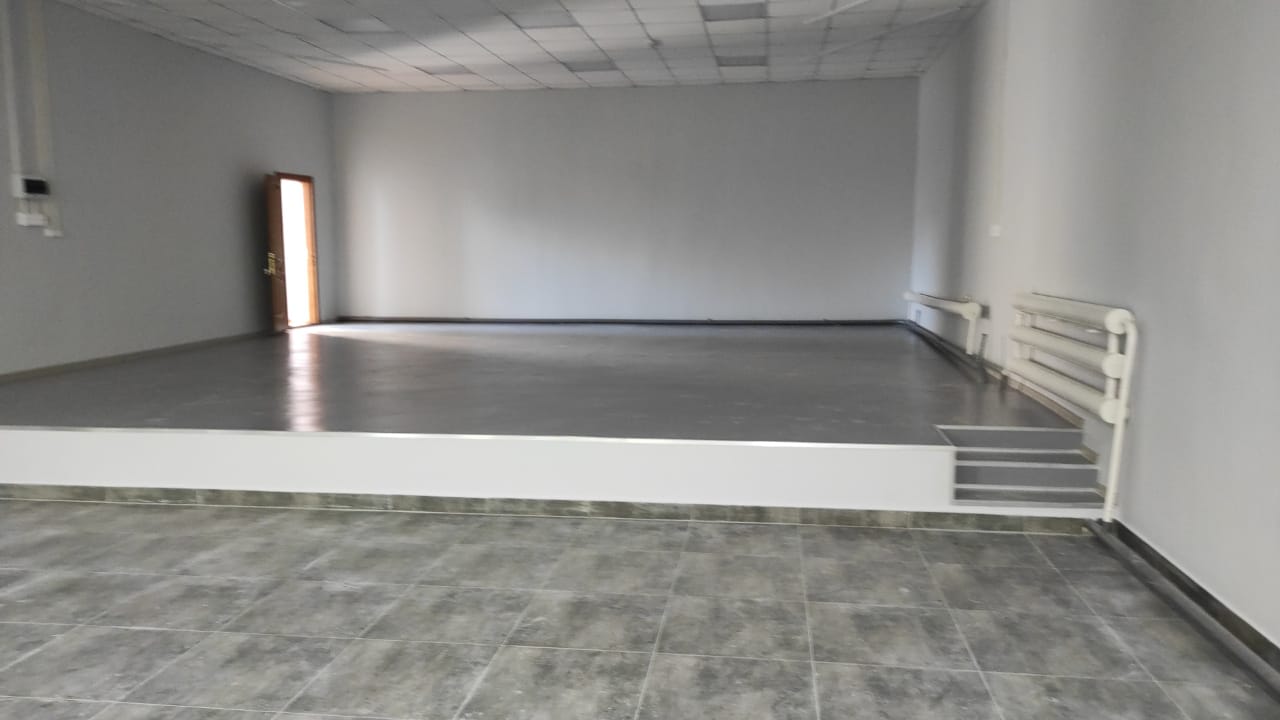 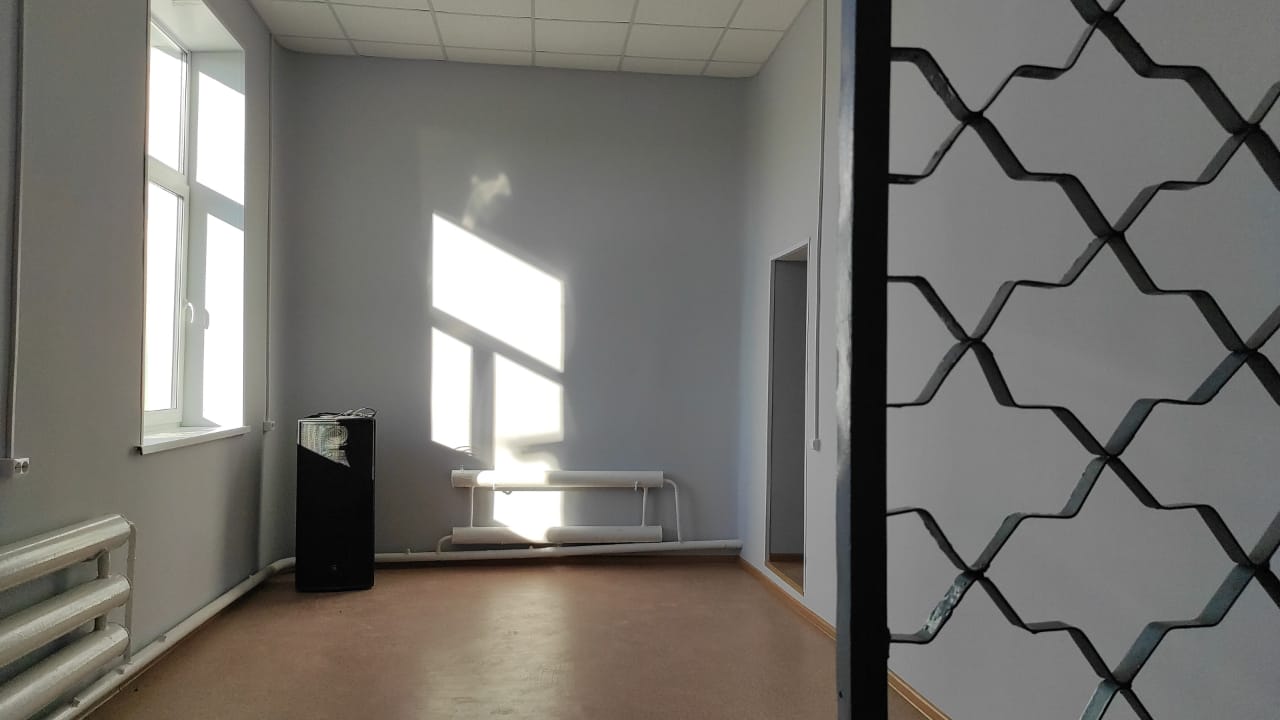 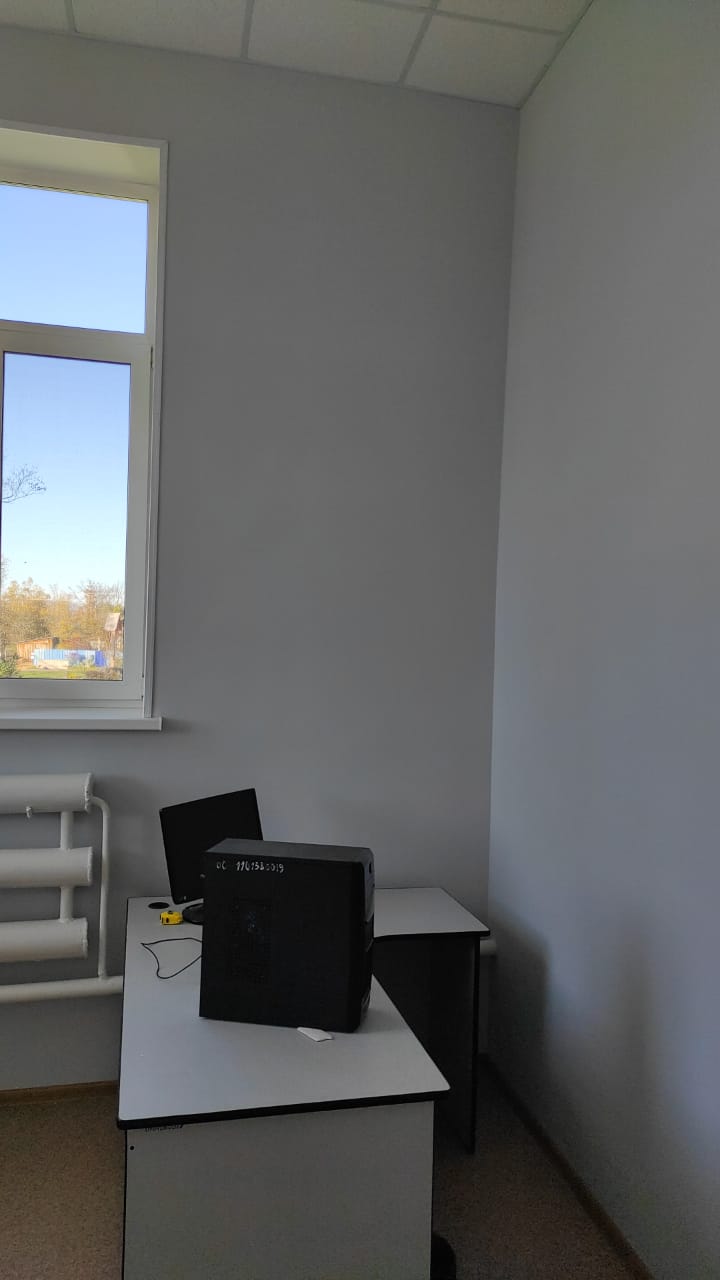 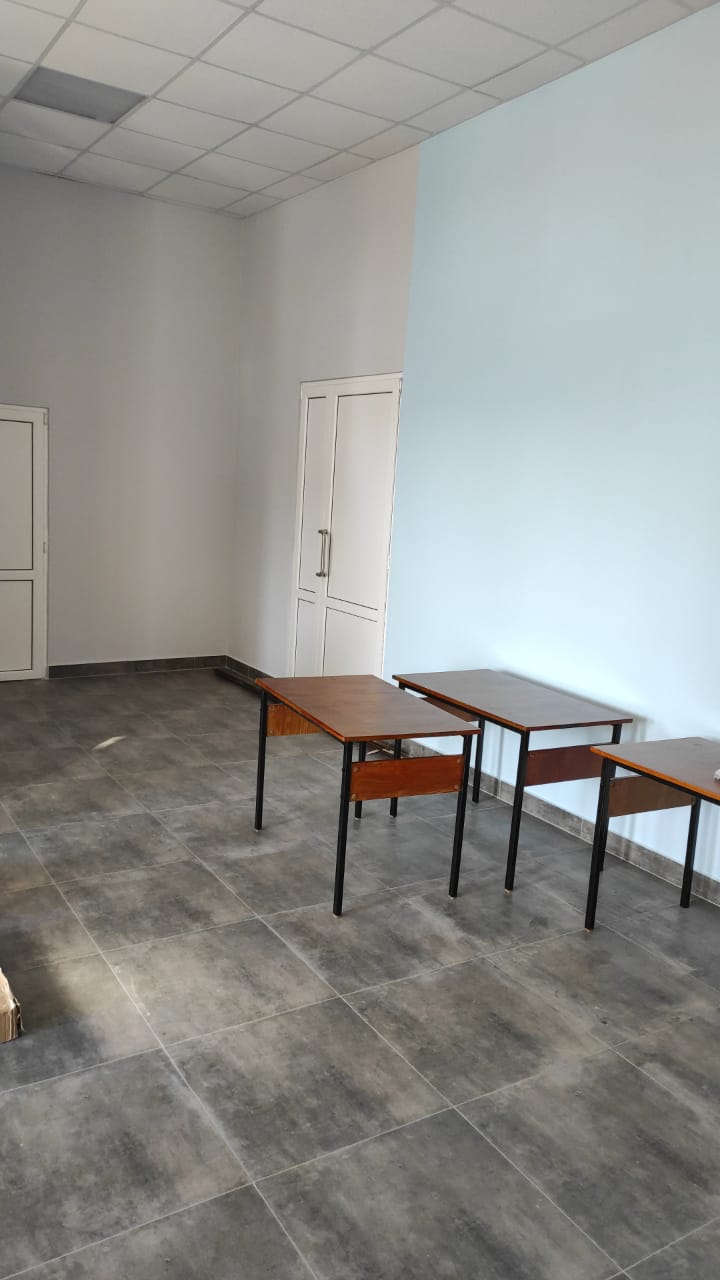 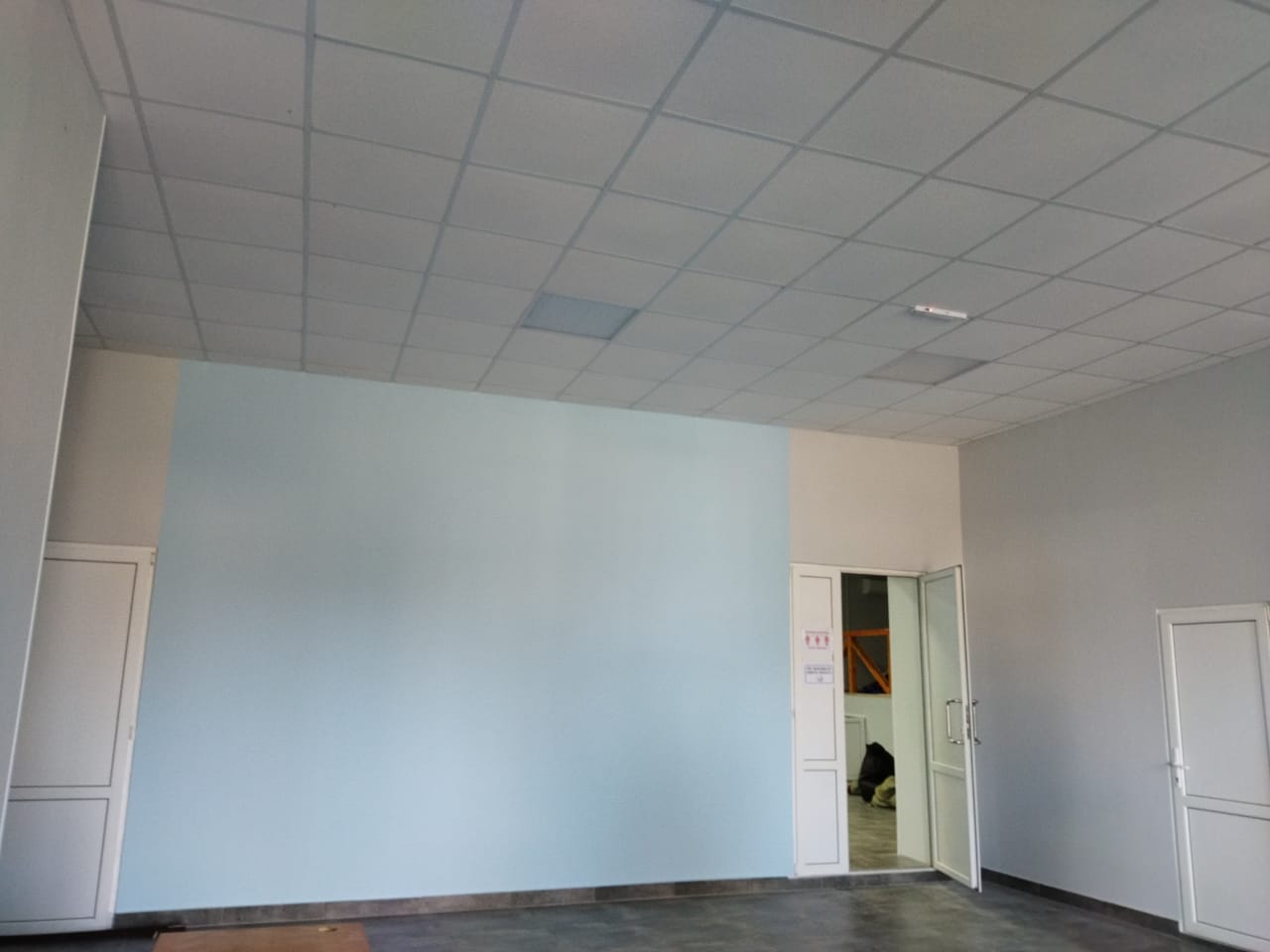 